ÜNNEPI NYITVA TARTÁSAZ  ALTEMPLOMBANOktóber 29-november 1. közöttaltemplomunk minden nap8-19 óra között lesz nyitva.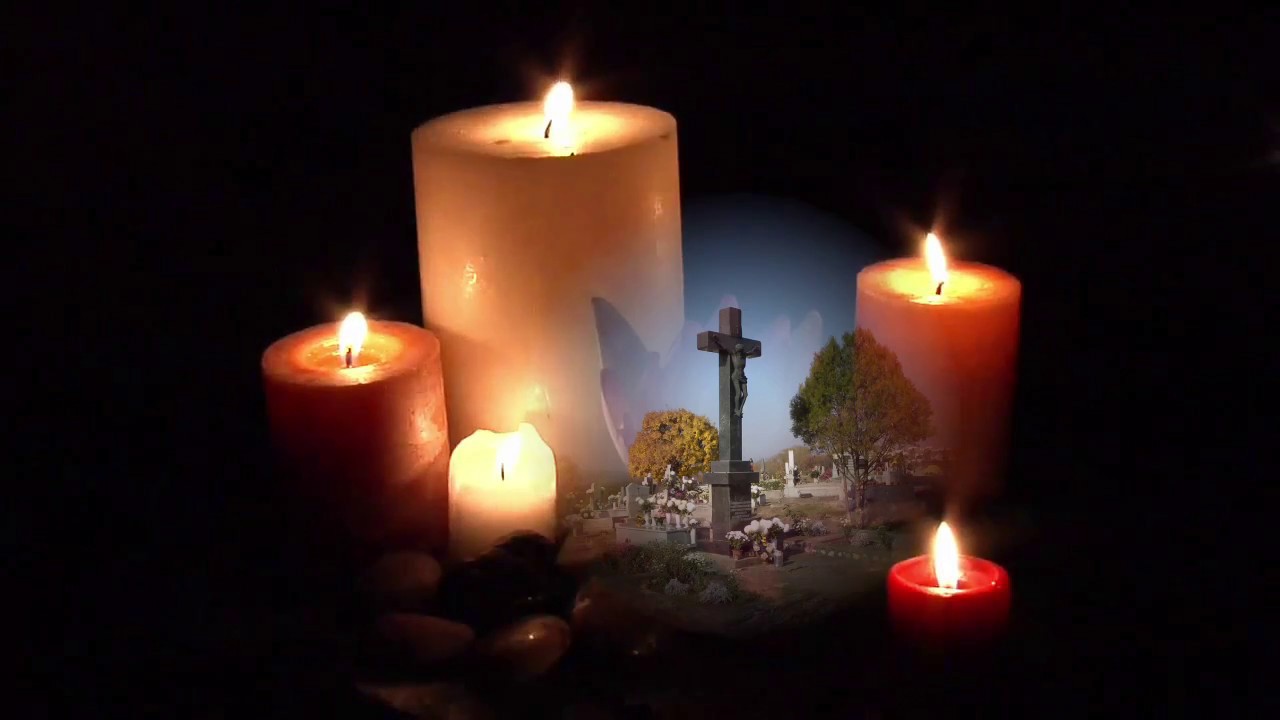 